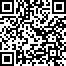 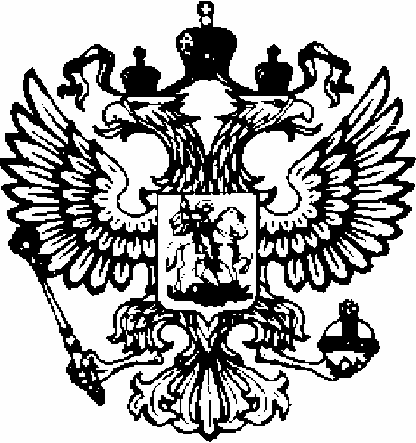 Арбитражный суд Московской области107053, г. Москва, проспект Академика Сахарова, д.18http://asmo.arbitr.ru/г. МоскваОПРЕДЕЛЕНИЕо завершении реализации имущества гражданина28 апреля 2020 года	Дело № А41-65683/19Резолютивная часть определения объявлена 14 апреля 2020 года. Полный текст определения изготовлен 28 апреля 2020 года.Арбитражный суд Московской области в составе судьи Левченко Ю.А., при ведении протокола судебного заседания секретарем Межитовой А.А., рассмотрев в судебном заседании отчет финансового управляющего о результатах реализации имущества Федотова Владимира Алексеевича, в рамках дела о несостоятельности (банкротстве) Федотова Владимира Алексеевича,при участии в судебном заседании – согласно протоколу,УСТАНОВИЛ:Решением Арбитражного суда Московской области от 21.10.2019 г. по делу А41- 65683/19 Федотов Владимир Алексеевич (07.12.1960 г.р., место рождения: г. Щекино Тульской области, ИНН 501304897229, СНИЛС 071-646-785-84, адрес регистрации: Московская область, Сергиев Посад, Овражный переулок, д. 8а) признан несостоятельным (банкротом), в отношении должника введена процедура реализации имущества.Финансовым управляющим утверждена Сапрыкина Екатерина Александровна.Сообщение о введении процедуры опубликовано в газете "Коммерсантъ" №202(6682) от 02.11.2019.До рассмотрения отчета финансового управляющего о результатах реализации имущества гражданина по существу, от финансового управляющего поступило ходатайство о завершении процедуры банкротства в отношении должника.Судом дело рассмотрено в порядке ст.156 АПК РФ в отсутствие участвующих в деле лиц, надлежащим образом извещенных о времени и месте судебного заседания.Исследовав и оценив представленные в материалы дела доказательства в их совокупности и взаимосвязи, суд приходит к выводу о завершении процедуры банкротства - реализации имущества гражданина в отношении Федотова Владимира Алексеевича.В соответствии с п.1 ст. 213.28 Закона о банкротстве после завершения расчетов с кредиторами финансовый управляющий обязан представить в арбитражный суд отчет о результатах реализации имущества гражданина с приложением копий документов, подтверждающих продажу имущества гражданина и погашение требований кредиторов, а также реестр требований кредиторов с указанием размера погашенных требований кредиторов.Из представленного в материалы дела отчета финансового управляющего следует, что в ходе процедуры реализации имущества должника сформирован реестр требованийкредиторов, установлена кредиторская задолженность третьей очереди в сумме 146 991,53 руб., задолженность первой и второй очереди отсутствует.Реестровые требования не погашены.С целью выявления имущества должника финансовым управляющим направлены запросы в регистрирующие органы.Из анализа финансового состояния должника следует, что должник не имеет возможности расплатиться со всеми имеющимися долгами, оснований для восстановления платежеспособности не имеется.Денежных средств должника достаточно для покрытия судебных расходов и выплат вознаграждения финансовому управляющему.Учитывая изложенное, суд приходит к выводу о том, что финансовым управляющим за период процедуры банкротства – реализации имущества должника были выполнены все мероприятия, предусмотренные Законом о банкротстве.В соответствии с п. 6. ст. 213.27 Закона о банкротстве РФ требования кредиторов, не удовлетворенные по причине недостаточности имущества гражданина, считаются погашенными, за исключением случаев, предусмотренных настоящим Федеральным законом.После завершения расчетов с кредиторами гражданин, признанный банкротом, освобождается от дальнейшего исполнения требований кредиторов, в том числе требований кредиторов, не заявленных при введении реструктуризации долгов гражданина или реализации имущества гражданина.При изложенных обстоятельствах, суд приходит к выводу о том, что финансовым управляющим за период процедуры банкротства были выполнены все мероприятия, предусмотренные Законом о банкротстве, в связи с чем имеются основания для завершения процедуры реализации имущества гражданина в отношении Федотова Владимира Алексеевича с применением положений об освобождении гражданина от обязательств.Размер фиксированной суммы такого вознаграждения составляет для финансового управляющего 25 000 рублей единовременно за проведение процедуры, применяемой в деле о банкротстве.Руководствуясь ст.ст. 184, 223 Арбитражного процессуального кодекса Российской Федерации, ст.ст. 213.27, 213.28 Федерального закона "О несостоятельности (банкротстве)", арбитражный судОПРЕДЕЛИЛ:завершить процедуру реализации имущества гражданина Федотова Владимира Алексеевича (07.12.1960 г.р., место рождения: г. Щекино Тульской области, ИНН 501304897229, СНИЛС 071-646-785-84, адрес регистрации: Московская область, Сергиев Посад, Овражный переулок, д. 8а).Освободить Федотова Владимира Алексеевича от дальнейшего исполнения требований кредиторов, в том числе требований, не заявленных в ходе проведения процедуры банкротства.Перечислить финансовому управляющему Сапрыкиной Екатерине Александровне с депозита арбитражного суда денежные средства в размере 25 000 руб. – фиксированное вознаграждение финансового управляющего.Определение подлежит немедленному исполнению и может быть обжаловано в десятидневный срок в Десятый арбитражный апелляционный суд через Арбитражный суд Московской области.Судья	Ю.А. Левченко